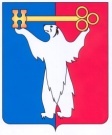 АДМИНИСТРАЦИЯ ГОРОДА НОРИЛЬСКАКРАСНОЯРСКОГО КРАЯРАСПОРЯЖЕНИЕ27.11.2017	   г. Норильск   	             № 7101О временном изменении муниципального маршрута регулярных пассажирских перевозок на территории муниципального образования город НорильскВ соответствии с Федеральным законом от 13.07.2015 № 220-ФЗ «Об организации регулярных перевозок пассажиров и багажа автомобильным транспортом и городским наземным электрическим транспортом в Российской Федерации и о внесении изменений в отдельные законодательные акты Российской Федерации» и постановлением Администрации города Норильска от 13.01.2016 № 18 «Об утверждении Порядка установления, изменения и отмены муниципальных маршрутов регулярных перевозок автомобильным транспортом на территории муниципального образования город Норильск», в связи с проведением дорожных работ, возникших в результате дорожно–транспортного происшествия, и невозможностью осуществления движения автобусов по маршрутам № 6 «ЦООП - Медный завод», № 11 «ЦООП - Молокозавод» (далее – маршруты №№6, 11) до конечного остановочного пункта - «ЦООП»1. Муниципальному унитарному предприятию муниципального образования город Норильск «Норильское производственное объединение пассажирского автотранспорта»:1.1. временно изменить маршруты №№6, 11, установив разворот на остановочном пункте «ХКЦ»;1.2. после устранения причин, препятствующих движению автобусов по маршрутам №№ 6, 11, возобновить движение автобусов по этим маршрутам, установленным Реестром муниципальных маршрутов регулярных перевозок, с направлением в тот же день соответствующего уведомления в адрес Управления городского хозяйства Администрации города Норильска;1.3. обеспечить размещение информационных объявлений с соответствующим содержанием в салонах автобусов, работающих по маршрутам №№ 6, 11, а также осуществлять оповещение пассажиров с использованием громкой связи. 2. Опубликовать настоящее распоряжение в газете «Заполярная правда» и разместить его на официальном сайте муниципального образования город Норильск.3. Настоящее распоряжение вступает в силу с момента подписания и распространяет свое действие на правоотношения, возникшие с 21.11.2017.Заместитель Главы города Норильскапо городскому хозяйству                        	                                              А.В. Малков